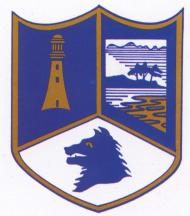 Tuesday 28th November, 2017UVHS Christmas FestivalDear Parents,As (I hope) you know, this year’s UVHS Christmas Festival will be held on Friday 15th December at The Coro  -  if you have not yet  got your tickets then I am afraid that they have totally sold out, although you can put your name on a waiting list at the Box Office.  All the students have been working hard to stage an entertaining  programme of the highest quality and the arrangements for the day are explained below – please do not hesitate to contact me if you have any queries.All students taking part (Wind Band, Junior Band, Choir, Chamber Choir, Brass/Clarinet/Senior Flute/Percussion/Sax groups and readers) will be released from lessons at the beginning of Period 4 in order to get an early lunch; Year 7-10  students are then to meet in the Cloister with their instruments at 12.20pm where they will be registered and then escorted to The Coronation Hall by myself and other staff. Those students not in the Wind Band should bring a quiet form of personal entertainment for when they are not rehearsing; Wind Band players should bring decorations (tinsel, battery lights, hats etc.) for their instruments and stands!!!The rehearsal will run from 12.50pm – 3.15pm at which time students will be released from The Coro to either walk back to school for buses/taxis, walk home or be picked up.  Instruments can be left in the changing rooms between rehearsal and concert.For the performance, members of the Junior Band must arrive at The Coro by 6.50pm and go straight to the changing rooms to prepare to start playing at 7.05pm. All other performers must be at The Coro by 7.10pm in order to prepare themselves.   Members of the Wind Band must be in band uniform (blue shirts & black bottoms/socks/shoes – those without a shirt will be able to borrow one for the concert), everyone else in smart school uniform without jumper, sixth form dressed smartly in smart black bottoms and a colourful top.  Performers not in the Wind Band will watch from the side aisles until their ‘slot’ (including the Junior Band once they have finished, although they do not have to stay).  The concert should finish at about 9.40pm.Any donations of mince pies for the interval refreshments would be VERY gratefully received!!  -  please ask your child to bring them to my office.  We will take as many as we can get, with any ‘leftovers’ donated to local care homes.We would also appreciate it if any families were able to donate a raffle prize for our usual mega-draw (all income goes straight to the Friends of UVHS Music which helps to fund all the Performing Arts at UVHS).It goes without saying that this is the musical highlight of the year for both the school and the local community (hence the high demand for tickets).  If you are unable to attend may I take this opportunity to thank you for all the support you have given your child in their music work at UVHS this term, and also to wish you a very Merry Christmas as well as health, wealth and prosperity for 2018 (for the latter two, should it be in the terms of the National Lottery, we are always open to donations!!)Yours,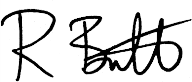 Richard ButlerDATES:Sun 3rd Dec	  Chamber Choir @ St Marys Catholic Church – 4pm	(Hospice ‘Light A Life’) Sat 9th Dec	  Ulverston Christmas Market  -  all groups meet at The Coro			1-1.45:  	Sax Ensemble & Senior Flutes			1.45-2.30:  	Chamber Choir			2.45-4:	Brass Ensemble & Clarinet ChoirTue 12th Dec	  Chamber Choir/Sax Ensemble @ The Coro – 11am	(U3A Christmas Concert)Fri 15th Dec	  UVHS CHRISTMAS FESTIVALSun 17th Dec	  Chamber Choir @ Barrow Golf Club – 6.30pm	(Carols at the 19th Hole)Mon 18th Dec	  Jazz Combo @ The Coro – 6.45pm			(UVHS Prizegiving)Tue 19th Dec	  Jazz Combo @ The Netherwood Hotel – 7pm		(Private Engagement)Fri 22nd Dec	  Bag-Pack and Music Day @ Booths – 10-4			10.00am & 1.00pm – Brass Ensemble				10.45am & 1.45pm – Clarinet Choir			11.30am & 2.30pm – Sax Ensemble			12.15pm & 3.15pm – Chamber ChoirWE WILL ALSO NEED PARENTS AND/OR SIXTH FORMERS TOVOLUNTEER FOR BAG-PACKING  - WE WILL ORGANISE THISON THE BASIS OF 4 X 90 minute SHIFTS.PLEASE EMAIL ME (rbu@uvhs.uk) TO OFFER YOURTIME.2018Sat 2nd Feb	Swing Band @ VictoryHall, Broughton – 7.30pm	(Public Concert)